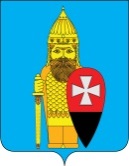 СОВЕТ ДЕПУТАТОВ ПОСЕЛЕНИЯ ВОРОНОВСКОЕ В ГОРОДЕ МОСКВЕ РЕШЕНИЕот 09 декабря 2015г  №  12/03                                                 «О согласовании проекта схемыводоснабжения и водоотведения  города Москвы»В соответствии с постановлением Правительства Российской Федерации от 05.09.2013г № 782 «О схемах водоснабжения и водоотведения», от 30.12.2008г № 1258-ПП «Положение о порядке организации и проведения публичных слушаний при осуществлении градостроительной деятельности в городе Москве, рассмотрев проект схем водоснабжения и водоотведения города Москвы;Совет депутатов поселения Вороновское решил:1. Согласовать в целом схему водоснабжения и водоотведения города Москвы. 2.  Администрации поселения Вороновское оказать содействие в проведении публичных слушаний в поселении Вороновское по представленным правилам землепользования и застройки города Москвы.3. Опубликовать настоящее решение в бюллетене «Московский муниципальный вестник» и на официальном сайте администрации поселения Вороновское в информационно-телекоммуникационной сети «Интернет». 4. Настоящее Решение вступает в силу со дня его подписания.5. Контроль за выполнением настоящего решения возложить на Главу поселения Вороновское Исаева М.К.Главапоселения Вороновское                                                                              М.К. Исаев 